učni sklop:       SISTEMATIKA ŽIVALI1. Kaj pomeni, da so živali heterotrofni organizmi?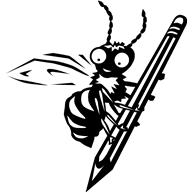 To pomeni, da si same ne izdelujejo hrane ampak jo dobijo iz okolja.2. Razloži pojme in poleg napiši vsaj dva predstavnika živali.Potrošniki so živali, ki pridobijo hrano iz okolja. Razkrojevalec je žival, ki razkraja organske snovi v anorganske, te porabijo rastline. To so deževnik, mravlja, drobne živalce v tleh…Rastlinojedec je žival, ki se prehranjuje z rastlinami. To so: srna, jelen, zajec…Mesojedec je žival, ki se prehranjuje z živalmi. To so: ris, volk, …Vsejedec je žival, ki se prehranjuje z rastlinami in živalmi. To so: medved, divji prašič, jazbec, …3. Navedi nekaj meril po katerih razvrščamo živali v sistem oziroma delamo določevalne     ključe.Živali razvrščamo v sistem po telesni zgradbi, razlikah in podobnosti v zgradbi telesa.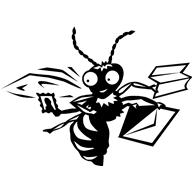 4. S pomočjo sistema uvrsti spodnje živali v živalski sistem.RDEČA MORSKA VETRNICAživali - nižji nevretenčarji – ožigalkarji – koralnjaki – rdeča morska vetrnicaČEBELAživali – mnogočlenarji – členonožci – žuželke – kožekrilci - čebelaMORSKA ZVEZDAživali – iglokožci – morske zvezde – morska zvezdaLISICAživali – strunarji – vretenčarji – sesalci – višji sesalci – zveri- lisicaMIŠživali – strunarji – vretenčarji – sesalci- višji sesalci – glodavci – mišučni sklop:       ZGRADBA IN DELOVANJE ŽIVALIPRAŽIVALI1. Katera živa bitja imenujemo praživali?To so preproste enocelične živali. Celica opravlja vse življenjske procese. 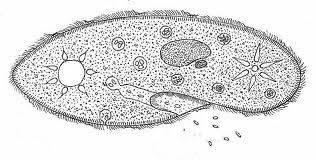 2. K naštetim skupinam praživali napiši po enega predstavnika.Bičkarji – evglena, bičkar ovratničarKorenonožci – ameba Trosovci – gregarina, vrteljcMigetalkarji – paramecij. 3. Katera od naštetih živali ni pražival?plazmodijspužvavrteljcamebaSPUŽVE1. V vsakem paru trditev obkroži tisto, ki velja za spužve.                 So rastline – So živali.                          Živijo v vodi. – Živijo na kopnem.               Imajo preprosto telesno zgradbo. – Imajo že prava tkiva in organe.                                           Odrasle živali plavajo. – Odrasle živali so pritrjene na podlago.Razmnožujejo se spolno in z brstenjem. – Razmnožujejo se z delitvijo.2. Kako se imenujejo za spužve značilne celice?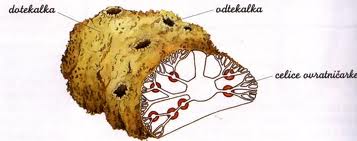 Bičkaste celice ovratničarke.3. Kakšna je njihova naloga?Da s svojimi bički poganjajo tok vode skozi spužvo. Tokovi vode prinesejo v spužvo kisik ter hrano (organski drobir ter plankton).4. Za spužve je značilna regeneracija. Kaj je to?eden od načinov razmnoževanjaizločanje nerabnih snoviproizvajanje spolnih celicobnavljanje telesa5.**Zakaj je prehranjevanje spužev odvisno od vodnih tokov?Ker vodni tokovi prinašajo hrano (organski drobir ter rastlinski in živalski plankton).NEČLENARJIPLOSKI ČRVI1. Katere organe ima veliki jetrni metljaj dobro razvite? Kaj misliš, zakaj prav te?Priseska, ker se z njima pritrdi na organe gostitelja. 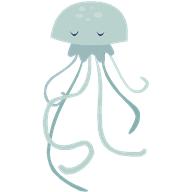 2. Katerih organov veliki metljaj nima razvitih? Utemelji svojo trditev.Ne potrebuje prebavil, čutil, ker živi na zajedavski način.3.  Zakaj veliki metljaj izleže veliko število jajčec?ker je obojespolnikker med razvojem veliko jajčec propadeker poteka razvoj v gostitelju in v vodiker ima slabo razvita čutila4. Kam uvrščamo velikega jetrnega metljaja?med migetalkarje in nečlenarjemed nečlenarje in sesačemed kolobarnike in nečlenarjemed maločlenarje in sesače5. Razvrsti stopnje v razvoju velikega metljaja v pravilnem zaporedju od 1 do 5.oplojeno jajčecemigetalkasta ličinka ličinka z repkom ličinka, obdana s trdnim ovojčkom 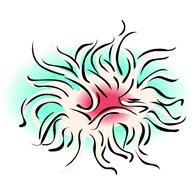 metljajOŽIGALKARJI1. Napisane imaš značilnosti posameznih ožigalkarjev. Na črte pred značilnostmi v levem       stolpcu vpiši ustrezno črko iz desnega stolpca.2. Napisane so razvojne stopnje uhatega klobučnjaka.     Na črte napiši pravilni vrstni red razvoja od 1 do 6.oplojeno jajčeceličinkapolipprečna delitev polipakrožnikaste ličinkemeduza	MEHKUŽCI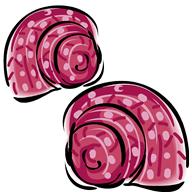 1. Katere organizme uvrščamo med mehkužce?klobučnjakekoralnjakeglavonožcetrakulje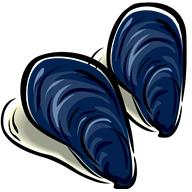 2. Kateri od naštetih organov je značilen za polža mlakarja?sestavljene očipobočnicastrgačapriseski3. Na črte pred organi v levem stolpcu vpiši ustrezne črke iz desnega stolpca. 4. Napisane imaš  različne trditve. Ustrezne črke iz desnega stolpca vpiši na črto v levem     stolpcu.5. Kateri našteti organi so  značilni za polža, kateri za školjko in kateri za oba organizma?     Na črte vpiši ustrezno črko iz desnega stolpca.Cdobro razvito živčevje in mišičevjeAKORALECspolna oblika vsebuje 95 % vodeBVETRNICECznačilna je izmena rodovCKLOBUČNJAKIBspolna oblika lebdi v morjuAimajo apnenčasto ogrodjeApriseskiATRAKULJACmišičasta nogaBPOLŽ MLAKARBdrobovnjakCSRČANKABstrgačaAkaveljčkiCmišici zapiralkiCima črnilno žlezoASPUŽVABima izmeno rodovBKLOBUČNJAKArazmnožuje se spolno in nespolnoCSIPACplava s plavutno mrenoBima lovke z ožigalkamiAstrgačaAPOLŽ MLAKARBškrgeBUŽITNA KLAPAVICABodtekalkaCOBA ORGANIZMACplaščAdrobovnjak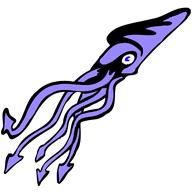 Apreprosta pljučaAhišicaBdvodelna lupinaAglavaBdotekalka